أثناء نشاطها ، تطرح الخلايا فضلات سامة في الوسط الداخلي بعضها غازيّة ( ثاني أكسيد الكربون 2CO) الذي يطرح عن طريق الجهاز التنفسّي خلال طور الزفير و بعضها سائلة مثل البولة و الحمض البولي الناتجة عن أكسدة الأحماض الأمينية  ...............................................................................................................................................................................................................................................يتسبّب القصور الكلوي الحاد إلى توقف إفراز البول لذلك يتمّ تصفية الدمّ بواسطة الكلية الاصطناعيّة. ........................................................................................................................................................................................................................................................................................................................................................................................................................................................................I - ابراز أهمية الاخراج البولي عند الانسان: النشاط (1) ص 124حلّل الملاحظات الطبيّة و نتائج التجارب الواردة في الجدول التالي استنتج أهميّة الإخراج البولي و العضو الذي يتكوّن فيه البول.استنتاج عام :طرح...............................خارج الجسم ضرورة حياتية لان البول يحتوي على.............................................................. تضر بأعضاء الجسم و تؤمن ...................................................................وظيفة الاخراج البولي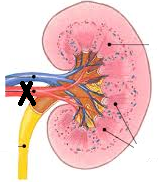 II- وظائف الكليةملاحظات: يؤدي عدم اخراج البول الى تسمم الدممنع دخول الدم الى الكلى بربط الشريان الكلوي يؤدي الى توقّف عمل الكلى وتوقّف تكوين البولاستنتج العلاقة بين البول و الدم...............................................................................................................................................................................................................................................النشاط (2): مقارنة البول و بلازما الدم لتعمير الجدول التاليقارن نسبة كل عنصر من العناصر الأساسية التالية في البلازما و في البولاستنتج دور الكلية تجاه كل عنصر أساسي لخص أهم وظائف الكلية التي بينتها المقارنة بين البلازما و الدمتقوم الكلية ب.................................................الفضلات الخلوية السامة و بضبط كمية ............................................................بالبلازما و بذلك تساهم الكلية في ...............................................................على ثبات التركيبة الكيميائية للوسط الداخلي للجسميتكون البول في مستوى الكلية ثم يطرح خارج الجهاز البول كيف يتم صنعه في الكلية و ماهي مسالك اخراجه؟III - الجهاز البولي عند الانسان: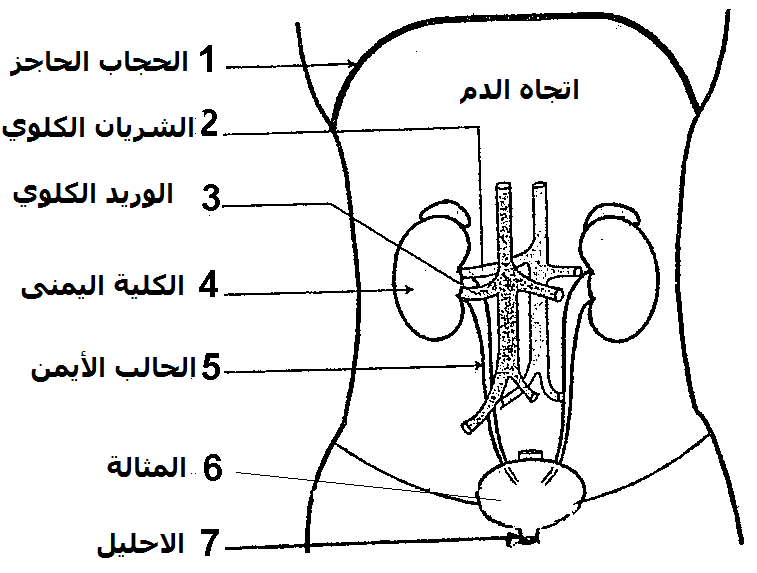 1 - / وصف البنية الخارجيّة للجهاز البولي: النشاط (3) ص 125: تمثل الوثيقة(1) الموالية رسما توضيحياللجهاز البولي عند الانسانتعرف على اعضائه                                          الوثيقة(1)جسم بسهام مسار البول على الرسم أذكر المسالك البولية التي تنقل البول الى الخارج مرتبة1/ ..................................2/ .......................................3/ .....................................4/ ....................................................حدد العضو المؤقت لخزن البول قبل اخراجه..................................بالاعتماد على الوثيقة(1) أكمل الخارطة التالية بكتابة اسم العضو المناسب قصد وصف الجهاز البولي عند الانسانترتبط كلّ كلية بالدورة الدموية عن طريق الشريان الكلوي الذي يوصل الدم إليهماو الوريد الكلوي الذي يعيده إلى. الوريد الأجوف السفلي2 - / وصف البنية الداخلية للكلية :                                                   الوثيقة(2)النشاط (4):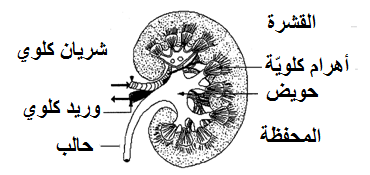 تمثل الوثيقة(2) الموالية رسما توضيحيا لمقطع طولي لكلية خروف تعرف على مختلف مكونات الكليةشاهد المقطع الطولي و تبيّن شكل مختلف المناطق المكوّنة للكليةيبرز المقطع الطولي للكلية :.......................................... وهي منطقة خارجيّة حمراء حبيبيّة المظهر................................................................: وهي منطقة ذات مظهر مخططتنقسم إلى كتل عديدة تعرف بالأهرام الكلويةتتفرع داخل الكلية شبكة كثيفة من الشعيرات الدموية3 - البنية المجهريّة للنّسيج الكلوي : النشاط (5):تبرز الوثيقة (3) رسم توضيحي للبنية المجهرية للنيفروناستنتاجيتكوّن كلّ نيفرون من جزئين أساسيين و هما : الكبيبة الكلويّة (وثيقة 3أ) وهي مجموعة متشابكة من الشعيرات الدمويّة تحيط بها محفظة بومان و يدخل الدمّ إلي الكبيبة من شرين جاذب متفرّع عن الشريان الكلوي و يخرج منها بواسطة شرين نابذالأنبوب البولي ينتهي بالقناة الجامعة و يحاط بشبكة كثيفة من الشعيرات الدموية يأتيها الدمّ من شرين نابذ و يخرج منها الدمّ بواسطة الوريد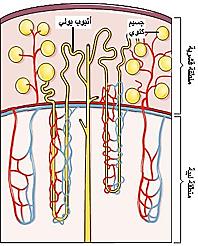 تقع الكبيبة و محفظة بومان و جزء من الانبوب البولي في القشرة الكلوية. أما باقي النفرون فيقع في منطقتها الوسطى في مستوى الأهرام الكلوية (الوثيقة 3ب)ملاحظة:                                                                  الوثيقة 3بتجمع الوريدات الدم في الوريد الكلوي الذي ينقله الى الوريد الأجوفالسفليتصب القنوات الجامعة للأنابيب البولية في مستوى كل هرم كلوي في حلمة تفتح على الحويضالنيفرون هو الوحدة التركيبية للكلية .VI - دور النيفرون في تكوين البولالنشاط (6): تبيّن مراحل تكوين البول تحتوي محفظة بومان على سائل فيزيولوجي يشبه البلازما يعرف بالبول الأولي بينما تحتوي القناة الجامعة على البول النهائييبرز الجدول التالي المكونات الأساسية في البول الأولي و البول النهائيقارن البلازما بالبول الأولي ثم البول الاولي بالبول النهائياستنتاج دور النيفرون تجاه كل مكون مذكورلخص دور النيفرون في تكوين البول وذلك بتعمير الفراغات التاليةيتشكل البول في .النيفرون عبر.................................مراحل:………………………….. البلازما عبر الكبيبة الى محفظة بومان فيتكون البول الاولي…...................................................... بعض مواد البول الاولي خلال عبوره الانبوب البولي فتعود الى الدم: اعادة امتصاص تام للجليكوز (عند الشخص غير المصاب بداء السكري)اعادة امتصاص جزئي للماء و الأملاح المعدنية……………………………… بعض المواد كالنشادر …………………………….. المواد السامة كالبولة و الحمض البولي في البول النهائي.تمثل الوثيقة الموالية رسما توضيحيا لمراحل تكوين البول في مستوى النيفرون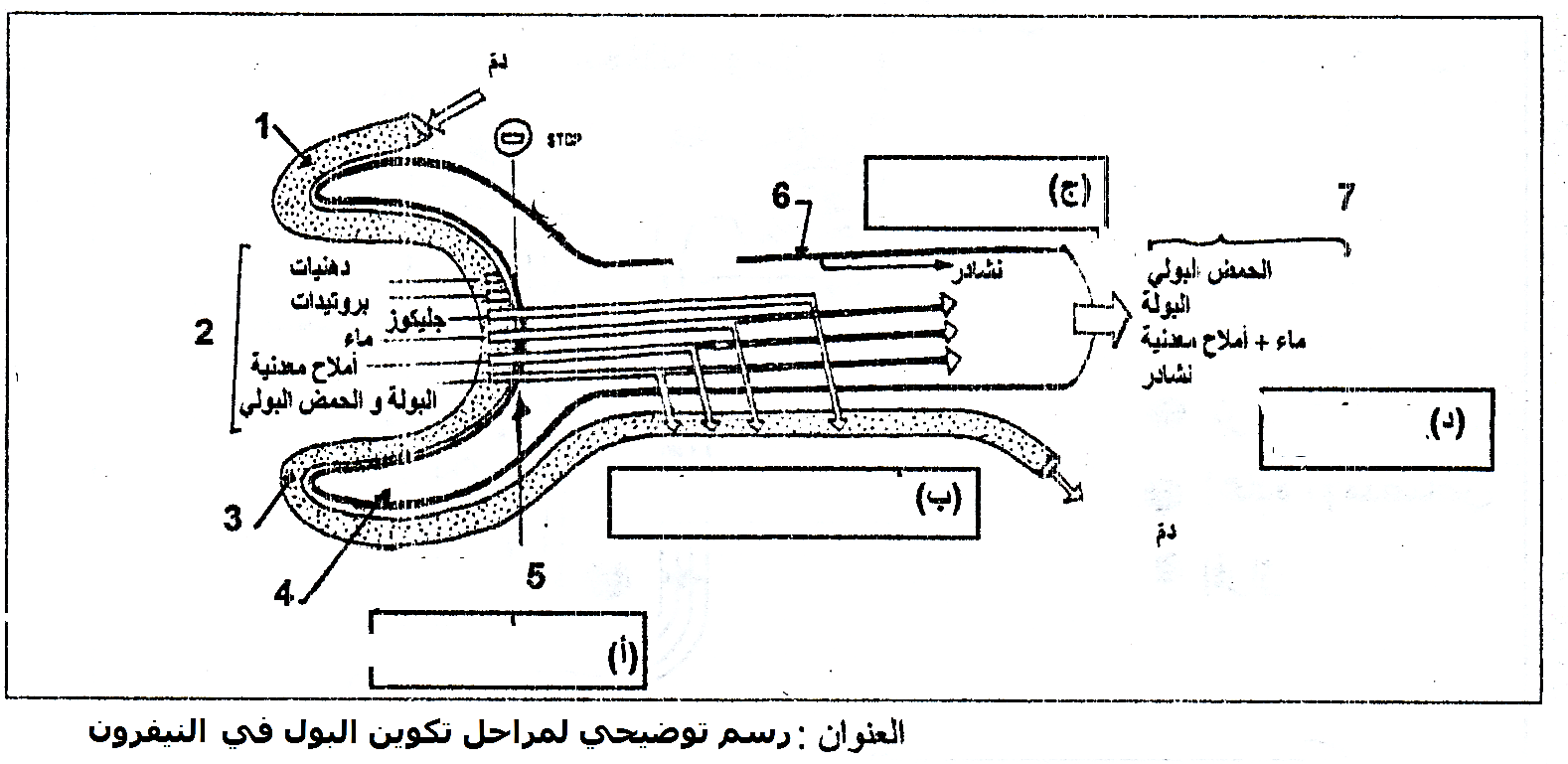 ضع البيانات الناقصة على الوثيقة لون على الوثيقة مصير بعض كل مادة من مواد البلازما عند تكون البول في مستوى النيفرون مستعملا ألوانا مختلفةحدد في كل اطار وظيفة النيفرون المناسبةالنيفرون يمثّل الوحدة الوظيفية للكلية:حفظ صحة الجهاز البولي  الإخراج البولي ضروري للحياة و من الأنسب اتّباع الوقاية سعيا لتأمين استدامة هذه الوظيفة : المحافظة على نظافة الأعضاء البولية والتناسلية لتجنّب التهابات المجاري البوليّة التي كثيرا ما تحدث خلال التعاملات الجنسية المشبوهةالحدّ من  تناول السكّريّات  التي تساعد على ظهور مرض السكّري خاصّة لدى كبار السنّ المصابين بالسّمنة  علما بأنّ هذا المرض يضرّ بالكليةالحدّ من استهلاك الأغذية المالحة علما أنّ ملح الطّعام يزيد من ضغط الدّم خاصّة في صورة تصلّب الشّرايين لدى المتقدّمين في السنّ و أن ّ ارتفاع ضغط الدّم يؤثّر سلبا على عدّة أعضاء  و من بينها الكلية   تجنّب تناول الأغذية المشبوهة و المنشّطات و الكحول و المخدّرات.أثناء نشاطها ، تطرح الخلايا فضلات سامة في الوسط الداخلي بعضها غازيّة ( ثاني أكسيد الكربون 2CO) الذي يطرح عن طريق الجهاز التنفسّي خلال طور الزفير و بعضها سائلة مثل البولة و الحمض البولي الناتجة عن أكسدة الأحماض الأمينية كيف يتم التخلص من هذه الفضلات السامة السائلة؟يتسبّب القصور الكلوي الحاد إلى توقف إفراز البول لذلك يتمّ تصفية الدمّ بواسطة الكلية الاصطناعيّة. ماهي الأعضاء التشريحية المسؤولة عن طرح هذه المواد السامة؟ماهي مكونات البول و ماهي مراحل تكونه؟ I - ابراز أهمية الاخراج البولي عند الانسان: النشاط (1) ص 124حلّل الملاحظات الطبيّة و نتائج التجارب الواردة في الجدول التالي استنتج أهميّة الإخراج البولي و العضو الذي يتكوّن فيه البول.استنتاج عام :طرح.البول خارج الجسم ضرورة حياتية لان البول يحتوي على. مواد سامة  تضر بأعضاء الجسم و تؤمن الكليتين وظيفة الاخراج البوليII- وظائف الكليةملاحظات: يؤدي عدم اخراج البول الى تسمم الدممنع دخول الدم الى الكلى بربط الشريان الكلوي يؤدي الى توقّف عمل الكلى وتوقّف تكوين البولاستنتج العلاقة بين البول و الدميتكوّن البول في مستوى الكلى انطلاقا من الدم النشاط (2): مقارنة البول و بلازما الدم لتعمير الجدول التاليقارن نسبة كل عنصر من العناصر الأساسية التالية في البلازما و في البولاستنتج دور الكلية تجاه كل عنصر أساسي لخص أهم وظائف الكلية التي بينتها المقارنة بين البلازما و الدمتقوم الكلية باخراج الفضلات الخلوية السامة و بضبط كمية  الماء و الاملاح المعدنية .بالبلازما و بذلك تساهم الكلية في المحافظة  على ثبات التركيبة الكيميائية للوسط الداخلي للجسميتكون البول في مستوى الكلية ثم يطرح خارج الجهاز البول كيف يتم صنعه في الكلية و ماهي مسالك اخراجه؟III - الجهاز البولي عند الانسان:1 - / وصف البنية الخارجيّة للجهاز البولي: النشاط (3) ص 125: تمثل الوثيقة(1) الموالية رسما توضيحياللجهاز البولي عند الانسانتعرف على اعضائه                                          الوثيقة(1)جسم بسهام مسار البول على الرسم أذكر المسالك البولية التي تنقل البول الى الخارج مرتبة1/ حويض2/ .حالبان3/ .مثانة.4/ .احليلحدد العضو المؤقت لخزن البول قبل اخراجه  المثانةبالاعتماد على الوثيقة(1) أكمل الخارطة التالية بكتابة اسم العضو المناسب قصد وصف الجهاز البولي عند الانسانترتبط كلّ كلية بالدورة الدموية عن طريق الشريان الكلوي الذي يوصل الدم إليهماو الوريد الكلوي الذي يعيده إلى. الوريد الأجوف السفلي2 - / وصف البنية الداخلية للكلية :                                                   الوثيقة(2)النشاط (4):تمثل الوثيقة(2) الموالية رسما توضيحيا لمقطع طولي لكلية خروف تعرف على مختلف مكونات الكليةشاهد المقطع الطولي و تبيّن شكل مختلف المناطق المكوّنة للكليةيبرز المقطع الطولي للكلية :قشرة خارجية كلوية وهي منطقة خارجيّة حمراء حبيبيّة المظهر.منطقة وسطى (لب كلوي): وهي منطقة ذات مظهر مخططتنقسم إلى كتل عديدة تعرف بالأهرام الكلويةتتفرع داخل الكلية شبكة كثيفة من الشعيرات الدموية3 - البنية المجهريّة للنّسيج الكلوي : النشاط (5):تبرز الوثيقة (3) رسم توضيحي للبنية المجهرية للنيفروناستنتاجيتكوّن كلّ نيفرون من جزئين أساسيين و هما : الكبيبة الكلويّة (وثيقة 3أ) وهي مجموعة متشابكة من الشعيرات الدمويّة تحيط بها محفظة بومان و يدخل الدمّ إلي الكبيبة من شرين جاذب متفرّع عن الشريان الكلوي و يخرج منها بواسطة شرين نابذالأنبوب البولي ينتهي بالقناة الجامعة و يحاط بشبكة كثيفة من الشعيرات الدموية يأتيها الدمّ من شرين نابذ و يخرج منها الدمّ بواسطة الوريدتقع الكبيبة و محفظة بومان و جزء من الانبوب البولي في القشرة الكلوية. أما باقي النفرون فيقع في منطقتها الوسطى في مستوى الأهرام الكلوية (الوثيقة 3ب)ملاحظة:                                                                  الوثيقة 3بتجمع الوريدات الدم في الوريد الكلوي الذي ينقله الى الوريد الأجوفالسفليتصب القنوات الجامعة للأنابيب البولية في مستوى كل هرم كلوي في حلمة تفتح على الحويضالنيفرون هو الوحدة التركيبية للكلية .VI - دور النيفرون في تكوين البولالنشاط (6): تبيّن مراحل تكوين البول تحتوي محفظة بومان على سائل فيزيولوجي يشبه البلازما يعرف بالبول الأولي بينما تحتوي القناة الجامعة على البول النهائييبرز الجدول التالي المكونات الأساسية في البول الأولي و البول النهائيقارن البلازما بالبول الأولي ثم البول الاولي بالبول النهائياستنتاج دور النيفرون تجاه كل مكون مذكورلخص دور النيفرون في تكوين البول وذلك بتعمير الفراغات التاليةيتشكل البول في .النيفرون عبر أربع .مراحل:ترشيح . البلازما عبر الكبيبة الى محفظة بومان فيتكون البول الاولياعادة الامتصاص بعض مواد البول الاولي خلال عبوره الانبوب البولي فتعود الى الدم: اعادة امتصاص تام للجليكوز (عند الشخص غير المصاب بداء السكري)اعادة امتصاص جزئي للماء و الأملاح المعدنيةافراز بعض المواد كالنشادر طرح  المواد السامة كالبولة و الحمض البولي في البول النهائي.تمثل الوثيقة الموالية رسما توضيحيا لمراحل تكوين البول في مستوى النيفرون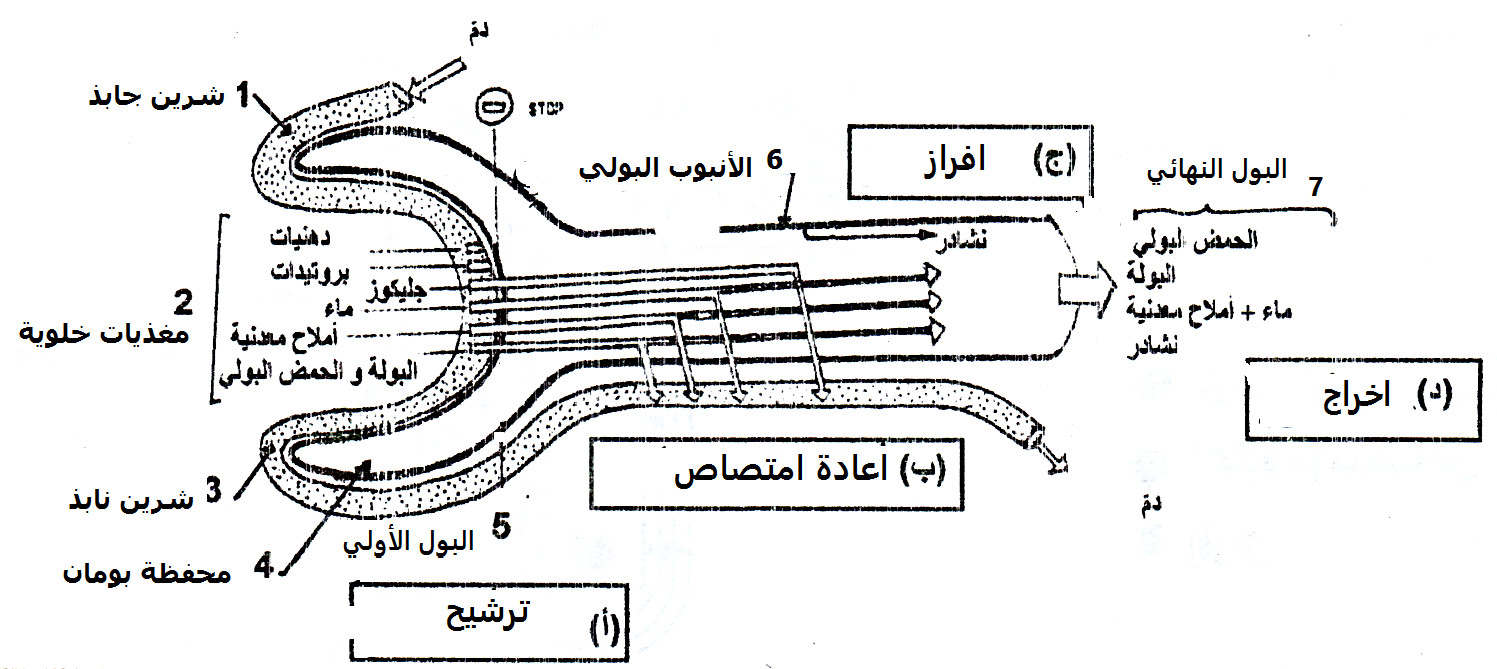 ضع البيانات الناقصة على الوثيقة لون على الوثيقة مصير بعض كل مادة من مواد البلازما عند تكون البول في مستوى النيفرون مستعملا ألوانا مختلفةحدد في كل اطار وظيفة النيفرون المناسبةالنيفرون يمثّل الوحدة الوظيفية للكلية:نسرين بومعيزة – نابل مشاهدات طبية و تجاربالنتيجةالاستنتاج1/انسداد المسالك البولية بالحصى الكلوي عند الانسان و منع خروجالبولآلام حادة و حدوث اضطرابات قد تؤدي الى تسمم الدمسلامة...........................................................ضروري للإخراج2/ الاصابة بقصور كلوي و انخفاض اخراج البول او توقفهتسمم الدم مما يهدد الأعضاء الحيوية ( القلب، رئتين...).توجد علاقة بين............................................و.....................................................3/ حقن ارنب ب100 مل من بول الانسان في مستوى وريدموت الحيوان بعد بضعة ساعاتيحتوي البول على..............................................................................4/ استئصال الكليتين لحيوان ثدي (الارنب)ينقطع التبول عند الحيوان و يموت بعد بضعة أيامالكليتين ضروريتين ل.....................................................................و......................................5/ استئصال كلية واحدة عند الانسان اثر حادث أو مرضتبول بصفة عاديةكلية واحدة.....................................لإخراج البول و الحياةالعناصر الأساسيةالكمية في البلازما (غ/ل)الكمية في البول (غ/ل)المقارنةالاستنتاجاتماءأملاح معدنية 9009930  - 9506.5 – 20.5 - نسبة الماء و الأملاح المعدنية ...................... في البلازما و ........................ في البول و ذلك حسب            الكميات المستهلكة.تؤدي الكلية دور ...........................          الذي يسمح بمرور بعض المواد الزائدة عن حاجيات الجسم .الجليكوز الدهنيات البروتيدات1580000- ........................... العناصر الغذائيّة            تماما في البول .الكلية تؤدي دور .............................. الذي يمنع مرور هذه المواد العضوية من  البلازما إلى البول البولة الحمض البولي0.30.03200.5- البولة و الحمض البولي هي مواد سامة  نسبتها .............................. في البلازما لكنّها .................... في البول.تقوم الكلية ب .............................المواد السامة من البلازما و ........................ في البول و ذلك لتصفية الدمّ.النشادر( مادة سامة)00.5- النشادر هي مواد ........................... غير موجودة في البلازما و توجد في .................... الكلية هي عضو نشيط يقوم ب ............................... بعض المواد السامة كالنشادر ثمّ ......................... في البول المكوّنات الرئيسيّة (غ/ل)البلازما البول الأوّلي البول النهائيالمقارنةالاستنتاجات الماء900985950يوجد الماء و الاملاح المعدنية في ........................................و توجد أيضا في......................................و..............................*وقع ……………….. هذه المواد المعدنية في مستوى محفظة بومان ثم وقعت اعادة امتصاصها ………………..في مستوى آخر من الانبوب البولي أما الزائد فوقع اخراجه*وقع ترشيح الجليكوز في مستوى محفظة بومان ثم وقعت اعادة امتصاصه ………………….في الدم في مستوى الأنبوب البوليملح الطعام6610يوجد الماء و الاملاح المعدنية في ........................................و توجد أيضا في......................................و..............................*وقع ……………….. هذه المواد المعدنية في مستوى محفظة بومان ثم وقعت اعادة امتصاصها ………………..في مستوى آخر من الانبوب البولي أما الزائد فوقع اخراجه*وقع ترشيح الجليكوز في مستوى محفظة بومان ثم وقعت اعادة امتصاصه ………………….في الدم في مستوى الأنبوب البوليالجليكوز110يوجد الجليكوز في .................................وفي.........................................ولكنه .......................في البول النهائي*وقع ……………….. هذه المواد المعدنية في مستوى محفظة بومان ثم وقعت اعادة امتصاصها ………………..في مستوى آخر من الانبوب البولي أما الزائد فوقع اخراجه*وقع ترشيح الجليكوز في مستوى محفظة بومان ثم وقعت اعادة امتصاصه ………………….في الدم في مستوى الأنبوب البوليالبروتيدات 8000توجد البروتيدات و الدهنياتفي............................... و تنعدم في في.......................................................و في..........................................................................................*لم يقع ترشيح هذه المواد في مستوى. .محفظة بومان*النيفرون ................................عبور البروتيدات و الدهنيات  لأنها جزئيات كبيرة الحجم *النيفرون يقوم بدور ....................................................لبعض المغذياتالدهنيات 700توجد البروتيدات و الدهنياتفي............................... و تنعدم في في.......................................................و في..........................................................................................*لم يقع ترشيح هذه المواد في مستوى. .محفظة بومان*النيفرون ................................عبور البروتيدات و الدهنيات  لأنها جزئيات كبيرة الحجم *النيفرون يقوم بدور ....................................................لبعض المغذياتالبولة0.30.320..................................البولة والحمض البولي في البلازما و في البول الاولي لكنها ترتفع في ....................................*وقع ........................ هذه المواد السامة ( البولة و الحمض البولي) في مستوى محفظة بومان ثم وقع ................................. في البول النهائيالحمض البولي0.30.30.5..................................البولة والحمض البولي في البلازما و في البول الاولي لكنها ترتفع في ....................................*وقع ........................ هذه المواد السامة ( البولة و الحمض البولي) في مستوى محفظة بومان ثم وقع ................................. في البول النهائيالنشادر000.5..............................النشادر في البلازما و في البول الاولي و ..................................في البول النهائييقوم النيفرون ب...................................المواد السامةثم يطرحها في البول النهائيمشاهدات طبية و تجاربالنتيجةالاستنتاج1/انسداد المسالك البولية بالحصى الكلوي عند الانسان و منع خروجالبولآلام حادة و حدوث اضطرابات قد تؤدي الى تسمم الدمسلامة المسالك البولية ضروريللإخراج2/ الاصابة بقصور كلوي و انخفاض اخراج البول او توقفهتسمم الدم مما يهدد الأعضاء الحيوية ( القلب، رئتين...).توجد علاقة بين. عمل الكلية. واخراج البول3/ حقن ارنب ب100 مل من بول الانسان في مستوى وريدموت الحيوان بعد بضعة ساعاتيحتوي البول على مواد سامة4/ استئصال الكليتين لحيوان ثدي (الارنب)ينقطع التبول عند الحيوان و يموت بعد بضعة أيامالكليتين ضروريتين ل للأخراج البولي.و ضمان. الحياة5/ استئصال كلية واحدة عند الانسان اثر حادث أو مرضتبول بصفة عاديةكلية واحدة.كافية لإخراج البول و الحياةالعناصر الأساسيةالكمية في البلازما (غ/ل)الكمية في البول (غ/ل)المقارنةالاستنتاجاتماءأملاح معدنية 9009930  - 9506.5 – 20.5 - نسبة الماء و الأملاح المعدنية مستقرّة في البلازما و متغيّرة في البول و ذلك حسب            الكميات المستهلكة.تؤدي الكلية دور المرشّح          الذي يسمح بمرور بعض المواد الزائدة عن حاجيات الجسم .الجليكوز الدهنيات البروتيدات1580000- تنعدم العناصر الغذائيّة            تماما في البول .الكلية تؤدي دور الحاجز الذي يمنع                 مرور هذه المواد العضوية من  البلازما إلى البول البولة الحمض البولي0.30.03200.5- البولة و الحمض البولي هي مواد سامة  نسبتها ضعيفة في البلازما لكنّها مرتفعة في البول.تقوم الكلية ب إخراج المواد السامة من البلازما و تطرحها في البول و ذلك لتصفية الدمّ.النشادر( مادة سامة)00.5- النشادر هي مواد سامة غير موجودة في البلازما و توجد في البول الكلية هي عضو نشيط يقوم بإفراز بعض المواد السامة كالنشادر ثمّ طرحها في البول المكوّنات الرئيسيّة (غ/ل)البلازما البول الأوّلي البول النهائيالمقارنةالاستنتاجات الماء900985950يوجد الماء و الاملاح المعدنية في البلازما.و توجد أيضا في البول الأولي .والبول النهائي*وقع ترشيح. هذه المواد المعدنية في مستوى محفظة بومان ثم وقعت اعادة امتصاصها جزئيا.في مستوى آخر من الانبوب البولي أما الزائد فوقع اخراجه*وقع ترشيح الجليكوز في مستوى محفظة بومان ثم وقعت اعادة امتصاصه كليا.في الدم في مستوى الأنبوب البوليملح الطعام6610يوجد الماء و الاملاح المعدنية في البلازما.و توجد أيضا في البول الأولي .والبول النهائي*وقع ترشيح. هذه المواد المعدنية في مستوى محفظة بومان ثم وقعت اعادة امتصاصها جزئيا.في مستوى آخر من الانبوب البولي أما الزائد فوقع اخراجه*وقع ترشيح الجليكوز في مستوى محفظة بومان ثم وقعت اعادة امتصاصه كليا.في الدم في مستوى الأنبوب البوليالجليكوز110يوجد الجليكوز في البلازما وفيالبول الأولي ولكنه ينعدم في البول النهائي*وقع ترشيح. هذه المواد المعدنية في مستوى محفظة بومان ثم وقعت اعادة امتصاصها جزئيا.في مستوى آخر من الانبوب البولي أما الزائد فوقع اخراجه*وقع ترشيح الجليكوز في مستوى محفظة بومان ثم وقعت اعادة امتصاصه كليا.في الدم في مستوى الأنبوب البوليالبروتيدات 8000توجد البروتيدات و الدهنياتفي .البلازما  و تنعدم في البول الأولي  في و في البول النهائي*لم يقع ترشيح هذه المواد في مستوى. .محفظة بومان*النيفرون يمنع .عبور البروتيدات و الدهنيات  لأنها جزئيات كبيرة الحجم *النيفرون يقوم بدور .الحاجز .لبعض المغذياتالدهنيات 700توجد البروتيدات و الدهنياتفي .البلازما  و تنعدم في البول الأولي  في و في البول النهائي*لم يقع ترشيح هذه المواد في مستوى. .محفظة بومان*النيفرون يمنع .عبور البروتيدات و الدهنيات  لأنها جزئيات كبيرة الحجم *النيفرون يقوم بدور .الحاجز .لبعض المغذياتالبولة0.30.320تنخفض نسبة البولة والحمض البولي في البلازما و في البول الاولي لكنها ترتفع في البول النهائي*وقع .ترشيح  هذه المواد السامة ( البولة و الحمض البولي) في مستوى محفظة بومان ثم وقع طرحها في البول النهائيالحمض البولي0.30.30.5تنخفض نسبة البولة والحمض البولي في البلازما و في البول الاولي لكنها ترتفع في البول النهائي*وقع .ترشيح  هذه المواد السامة ( البولة و الحمض البولي) في مستوى محفظة بومان ثم وقع طرحها في البول النهائيالنشادر000.5.تنعدم النشادر في البلازما و في البول الاولي و توجد .في البول النهائييقوم النيفرون بافراز المواد السامة. ثم يطرحها في البول النهائي